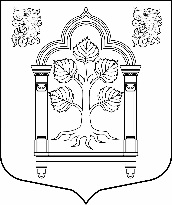 МУНИЦИПАЛЬНЫЙ СОВЕТвнутригородского муниципального образования Санкт-Петербурга 
муниципальный округ Константиновское_________________________________________________________________________________________________________________________________________________________________________198264, Санкт-Петербург, пр. Ветеранов, д. 166, лит. А, пом. № 16Н,  тел./факс 300-48-80E-mail: mokrug41@mail.ru«23» октября 2019г.	Санкт-ПетербургРЕШЕНИЕ № 44О публичных слушаниях по проекту Решения МС МО МО Константиновское «О внесении изменений и дополнений в устав внутригородского муниципального образования Санкт-Петербурга муниципального округа Константиновское (принят решением Муниципального Совета муниципального образования муниципального округа Константиновское от 23 октября 2013 г. № 48)Руководствуясь ст.14 Устава МО МО Константиновское, Положением о порядке организации и проведения публичных слушаний в МО МО Константиновское, СоветРЕШИЛ:1) Назначить публичные слушания по проекту Решения МС МО МО Константиновское «О внесении изменений и дополнений в устав внутригородского муниципального образования Санкт-Петербурга муниципального округа Константиновское (принят решением Муниципального Совета муниципального образования муниципального округа Константиновское от 23 октября 2013 г. № 48) ».2) Назначить организатором проведения публичных слушаний аппарат Муниципального Совета.3) Установить дату и время проведения публичных слушаний – 19 ноября 2019 года в 16 часов.4) Установить местом проведения публичных слушаний – Санкт-Петербург, 
ул. Пограничника Гарькавого, д. 36, корп.1 (помещение подросткового клуба «Ракета» актовый зал).5) Опубликовать информационное сообщение о проведении публичных слушаний в газете «Муниципальный вестник».6)  Настоящее решение вступает в силу с момента его принятия.Глава муниципального образования 					        Т.В. Зыкова